спецшколы – преодоление последствий социальной дезадаптации несовершеннолетних  и обеспечение получения ими основного общего образования. Спецшкола является единственной образовательной организацией подобного типа на территории Челябинской области. В спецшколу  по решению суда помещаются дети  и подростки мужского пола с 11  до 18 лет с максимальным сроком пребывания 3 года. В основном, это дети из неблагополучных, неполных семей, совершившие правонарушения различной степени тяжести и имеющие за плечами негативный социальный опыт.Учредитель: Министерство образования и науки Челябинской областиКоличественная характеристика состава воспитанниковВ  Челябинской областной специальной  школе закрытого типа завершили 2017-2018 учебный год 48 человек:В течение учебного года выбыло  6 человек, прибыло 12 человек:			5 класс	-	3 человек			6 класс	-	1 человек			7 класс	-	8 человекаКаждый из созданных классов характеризуется разновозрастным составом учащихся, разноуровневой степенью обученности, разными способностями и возможностями в обучении. Все учащиеся нуждаются в педагогической поддержке, коррекционной  учебной  и воспитательной работе.	Малая наполняемость классов позволяет осуществлять индивидуальный подход в обучении и воспитании, выстраивать личностную траекторию в усвоении знаний каждым учеником.Режим работы учрежденияШкола работает по графику шестидневной учебной недели.
Продолжительность учебного года в 5-9 классах составляет 35 учебных недель. Продолжительность учебного занятия во 5-9 классах составляет 45 минут.
Индивидуальные и групповые занятия по выбору обучающихся проводятся после окончания основных учебных занятий.Социальный паспорт школыНа конец 2017-2018 учебного года в спецшколе содержится 48 воспитанников. Из них:воспитанники из полных семей  - 13 чел.воспитанники из неполных семей – 35 чел.Имеют статус детей – сирот и детей, оставшихся без попечения родителей 4 воспитанника.Характер правонарушений, совершенных воспитанникамиАнализируя причины направления подростков в спецшколу, можно отметить, что наиболее распространенным правонарушениями среди них остаются хищения чужого имущества. Так же увеличилась доля преступлений, связанных с нанесением телесных повреждений, в том числе тяжких.Характеристика образовательных программ, реализуемых в общеобразовательном учреждении, в том числе воспитательные программыЧелябинская областная спецшкола закрытого типа реализует программу основного общего образования (нормативный срок освоения – 5лет) в 5-9 классах, которая является базой для получения среднего общего образования, начального и среднего профессионального образования. Образовательный процесс в школе основывается на традиционной, классно – урочной системе с применением технологий коррекционно – развивающего обучения. Рабочие программы по учебным предметам составлены на основе Примерных образовательных программ для общеобразовательных учреждений, рекомендованных МОиН РФ. В целях сохранения единого образовательного пространства, обеспечения преемственности, учебный процесс осуществляется с помощью учебников, входящих в Федеральный перечень учебных изданий.Учитывая низкий уровень познавательных интересов обучающихся спецшколы, несформированность общеучебных умений и компетенций, отсутствие мотивации к получению образования, наличия серьезных пробелов в знаниях и отставание от нормы  образовательного ценза вновь поступающих обучающихся, индивидуальная  коррекция знаний осуществляется на уроках за счёт малой наполняемости классов и использования технологий дифференцированного разноуровневого обучения.Исходя из основных итогов учебно-воспитательной работы 2016-2017 учебного года, целью воспитательной программы школы в 2018-2018 учебном году являлось создание условий для формирования личности самостоятельной, гуманной, способнойценить себя и уважать других.Исходя из цели,  были продуманы задачи воспитательной работы:вовлечение воспитанников в создание условий,  приближенных к домашним, воспитание культуры быта, потребности заботиться о месте своего проживания;организация работы по профилактике самовольных уходов и совершения правонарушений, укрепление школьной дисциплины;предоставление воспитанникам возможности апробировать себя в различных видах деятельности (трудовой, художественной и т.д.);продолжение работы по воспитанию нравственности, правовой культуры;пропаганда здорового образа жизни;совершенствование системы мониторинга  уровня воспитанности и качества жизни воспитанниковразработка системы поощрений и взысканий.Итоги успеваемости за учебный годНа конец 2017-2018 учебного года в школе обучалось 48 человек, из них аттестовано 47. Не успевает 1 обучающийся 7А класса, прибывший в спецшколу 31.05.2018г.В 5 классе обучалось 3 учащихся. Абсолютная успеваемость – 100%, качественная успеваемость 0     %.В 6 классе обучалось 10 учащихся. Абсолютная успеваемость – 100%, качественная успеваемость 41,5 %.В 7 классах обучалось 16 учащихся. Абсолютная успеваемость 94,5 %. качественная успеваемость- 11% . В 8 классах обучалось 13 учащихся. Абсолютная успеваемость – 100%, качественная успеваемость 0 %.В 9 классе обучалось 6 учащихся. Абсолютная успеваемость – 100% , качественная успеваемость 50 %.Итого по школе: абсолютная успеваемость – 98,9%, качественная успеваемость – 20,5%Итоги государственной итоговой аттестации обучающихсяИз 6 обучающихся  9 класса   к  государственной итоговой аттестации в форме государственного выпускного экзамена  допущены 6 человек (решение педагогического совета спецшколы от 24.05.2018г., протокол № 48).     Русский язык (изложение с элементами сочинения)МатематикаЭкзамены по выборуАнализ воспитательной работыВ 2107 -2018 учебном году целью воспитательной работы педагогического коллектива спецшколы являлось: включение   обучающихся (воспитанников) в продуктивные социальные  отношения, в систему ответственных зависимостей с обществом и коллективом, привлечением их к социально ценной деятельности с учетом имеющихся у них положительных качеств, возможностей и способностей; нормализация и регуляция  поведенческих отклонений от социальной нормы, формирование у обучающихся (воспитанников) положительной парадигмы социально одобряемого поведения.Исходя из цели были продуманы задачи воспитательной работы:вовлечение воспитанников в работу по созданию условий,  приближенных к домашним, воспитание культуры быта, потребности заботиться о месте своего проживания;организация работы по профилактике самовольных уходов и совершения правонарушений, укрепление школьной дисциплины;предоставление воспитанникам возможности апробировать себя в различных видах деятельности (трудовой, художественно- эстетической и т.д.);продолжение работы по воспитанию нравственности, правовой культуры воспитанников; организация работы по пропаганде здорового образа жизни;совершенствование системы мониторинга  уровня воспитанности и качества жизни воспитанников;разработка системы поощрений и взысканий.Исходя из данных целей и задач были обозначены основные направления, по которым велась в течение года  воспитательная работа:гражданско-патриотическое направление;спортивно-оздоровительное направление и формирование потребности в здоровом образе жизни; интеллектуально-познавательное направление;художественно-эстетическое направление,экологическое воспитание и трудовая деятельность, профилактика асоциальных явлений;профориентационная работа.Достижение поставленных целей и задач воспитательной работы в спецшколе осуществляется с помощью разнообразных форм деятельности, основными из которых являются: классные часы;воспитательские часы;кружковая работа;работа спортивных секций;общешкольные праздники;психологические часы;библиотечные часы;работа трудовых отрядов;экскурсии;2017-2018 учебный год в спецшколе завершили 48 обучающихся (воспитанников) 5-9 классов.  Классное руководство и воспитательскую деятельность осуществляли 11 педагогов:Гражданско –патриотическое направление:участие в смотре строя и песни  городского фестиваля «Весна Победы» (05.05.2018г.);участие в городском  смотре строя и песни «Салют, Победа» (08.05.2018г.);совместные занятия строевой подготовкой и проведения уроков Мужества с музеем «Памяти воинов-интернационалистов»;посещение музея «Памяти –воинов интернационалистов»;организация деятельности отряда Юнармии на базе спецшколы;конкурс рисунков по тематике:  «Моя малая Родина», «Символика Российской Федерации», «Символика городов Челябинской области»;конкурс рисунков на асфальте «День защиты детей»;проведение цикла лекций «Династия Романовых», «Заброшенные города России», «Тайны русской истории»;выпуск стенгазет, боевых листов посвященных  «День Победы» (Название улиц Челябинска именами героями Великой отечественной войны);классные и воспитательские часы на тему «Моя малая Родина - Челябинск», «Что я знаю о Челябинской области», «Почему нужно изучать историю», «Что такое патриотизм», «Мы – патриоты России»;цикл мероприятий, посвященных Дню солидарности в борьбе с терроризмом (01.-10.09.2017г.)конкурс рисунков «Дом, милый дом».Спортивно-оздоровительное направление:организация и проведение спортивных часов в каникулярное время;участие в городской спартакиаде среди детских домов и школ – интернатов города Челябинска:I место в соревнованиях по конькобежному спорту;III место в соревнования по шахматам;III место в соревнованиях по настольному теннису;I место в соревнованиях по мини-футболу; IV место в соревнованиях по лыжному спорту.организация летней школьной спартакиады (шахматы, шашки, баскетбол, волейбол, настольный теннис);II место в областных соревнованиях «Веселые старты» на спортивном празднике, посвященном дню физкультурника - 2017, организатором которых являлась Челябинская региональная организация общественно-государственного объединения «Всероссийское физкультурно-спортивное общество «Динамо»;работа секции ОФП и киокусин – карате:диплом II место в III Открытом первенстве Миасского городского округа (Костырев Никита, 6А класс);диплом II место в III Открытом первенстве Миасского городского округа (Ерошенков Никита, 6А класс)диплом I место в III Открытом первенстве Миасского городского округа (Медведев Евгений, 6А класс);Дипломы Открытого первенства России Федерации киокусин – карате (Костырев Никита –весовая категория до 60 кг., Медведев Евгений – весовая категория свыше 60 кг.);III место в первенстве Челябинской области по киокусин – карате (Медведев Евгений, весовая категория свыше 50 кг.)I место на первенстве Копейского городского округа по киокусин – карате (Ерошенков Никита, возрастная группа 14-16 лет).Интеллектуально-познавательное направление:Общероссийская предметная интернет -олимпиада Олимпус;  Тематическая школьная интернет- олимпиада «Точные науки»; Общероссийская тематическая интренет – олимпиада для школьников «Словесник»; Международный интернет - конкурс для учеников младшего и среднего звена «Умный мамонтенок»; Всероссийская интернет – олимпиада по математике «Точная формула» для 5-11 классов (образовательный интернет – портал «Продленка»);Международный интернет – конкурс «Лисенок»;Защита учебно – исследовательских проектов (5-7 классы);Видеоконференция «Занимательная астрономия»;Викторина «Веселая география»;Конкурс рисунков «Живые фигуры и цифры» (картины из окружностей);Конкурс рисунков «Золотая осень»;Литературная викторина «Осень в произведениях русских писателей и поэтов»;Конкурс чтецов «Унылая пора, очей очарованье…»Участие в тотальном диктанте (5-9 классы);Викторина «Что за прелесть эти сказки!»;Интеллектуальная игра «Эрудит»;Предметные недели русского языка и литературы, естественных наук, общественных наук в каникулярные периоды;Тематический урок информатики  в рамках Всероссийской акции «Час кода» (участники – обучающиеся 7-9 классов).Беседа с презентацией «Математика о вреде курения»Художественно-эстетическое направление:организация и оформление воспитанниками  выставок, оформление стендов и отрядных уголков;оформление выставки «Калейдоскоп творчества»;конкурс «Лучшая новогодняя бытовая комната»;конкурс «Лучшая новогодняя гирлянда»;работа кружка «Прикладное творчество»;оформление стендов  к праздникам (Новый год, 23 февраля, 8  марта, День Победы, День защиты детей, «Лето- 2018»);Экологическое воспитание и трудовая деятельность:конкурсы «Лучшая бытовая комната», «Лучшая спальня»;озеленение холлов, коридоров спецшколы;благоустройство пришкольных участков, озеленение пришкольной территории;ремонт мебели в мастерских;организация дежурства в столовой;организация трудовых отрядов в рамках работы летнего школьного лагеря;конкурс рисунков «Наш дом - Земля»;работа кружка «Домоводство»;организация общешкольных субботников. Профилактика асоциальных явлений:Единый интернет – урок прав человека под эгидой департамента государственной политики в сфере общего образования Минобрнауки России 10.12.2018г. (участие – 100% обучающихся спецшколы);Организация деятельности школьного Совета профилактики правонарушений несовершеннолетних;Анонимное фронтальное социально – психологическое тестирование на предмет потребления наркотических средств, психотропных и других токсических веществ (на основании  приказа Министерства    образования и науки Челябинской области от 25.04.2018г.№ 03/1326). Участники – все обучающиеся спецшколы, достигшие возраста 14 лет (на основании добровольных информированных согласий);Выставка рисунков по темам: «Нет наркотикам!», «Здоровье – наше богатство», «Курить – здоровью вредить»;Классные  и воспитательские часы по профилактике наркомании и табакокурения;Классные  и воспитательские часы по темам: «Право и закон», «Преступление и наказание», «Почему нужно соблюдать законы»;Осуществление консультаций обучающихся по социальным вопросам социально – педагогической службой спецшколы;Работа  социально – педагогической службы спецшколы по защите  законных прав и интересов обучающихся (работа по алиментам,  пенсиям по потере кормильца, сохранности жилья, лишению родительских прав родителей, уклоняющихся от исполнения своих родительских обязанностей, помощь в восстановлении детско – родительских отношений в семье);Проведение  групповых и индивидуальных коррекционно-развивающих занятий, направленных на  формирование у обучающихся модели социально одобряемого поведения (в рамках психологических часов, участники – 100% обучающихся спецшколы);Факультативный курс «Профилактика асоциального поведения» для обучающихся 6-7 классов.Профориентационная работа:Всероссийские открытые уроки по профессиональной навигации для обучающихся 9-11 классов в режиме Интернет – трансляции 08.02. -15.03.2018г. (участники – все обучающиеся 9 класса);Классные  и воспитательские часы  в 9 классе по темам: «Учреждения среднего профессионального образования Челябинска и Челябинской области», «Выбираю свое будущее», «Трудовое законодательство РФ»;Выставки «Мир профессий», «Профессии будущего», «Рабочим профессиям – слава!» на базе библиотеки;Индивидуальное консультирование обучающихся 9 класса по выбору будущей профессии;Организация тестирования  по профориентации обучающихся 8-9 классов; Проведение профориентационных лекций и бесед для родителей (по запросу).Общешкольные праздникиДень Знаний 1 сентября;День Учителя;Праздник «Здравствуй, Новый год!»;Концерт, посвященный 23 февраля День защитника Отечества;Масленница;Концерт, посвященный 8 марта;Концерт, посвященный Дню Победы;День Защиты детей.Работа органов ученического самоуправления. Совет обучающихся функционирует на основании Положения, в котором отражены: цель, задачи, основные принципы деятельности Совета, права и обязанности членов Совета.Цель работы Совета – реализация творческого потенциала  каждой личности. Задачи: самовыражение каждого члена Совета через участие в конкретных делах;обеспечение сотрудничества между учителями и обучающимися;создание условий для раскрытия возможностей личности;демократизация и  совершенствование учебно- воспитательного процесса;расширение форм досуга.В 2017-2018 учебном году в Совет  командиров входили 6 воспитанников  5– 9 классов.  В целом,  работу воспитательской службы спецшколы в 2017 – 2018 учебном году можно признать удовлетворительной.  Был разработан единый план воспитательной работы, в котором прослеживается взаимодействие всех служб школы, подготовлен списочный состав воспитанников по классам, произведено расселение по бытовым и спальным комнатам, составлены графики и планы мероприятий по месяцам и на период школьных каникул. В течение ода разрабатывались и утверждались планы и сценарии по проведению общешкольных мероприятий, ежемесячно составлялся и контролировался график работы воспитателей, ежемесячно проводилась работа с индивидуальными дневниками воспитанников, заполнялись  полугодовые характеристики  на каждого воспитанника, проводился контроль индивидуальных планов работы воспитателей, в том числе ежедневных.При планировании на следующий учебный год необходимо продолжить работу по осуществлению единой воспитательной  цели спецшколы -  включение   обучающихся (воспитанников) в продуктивные социальные  отношения, в систему ответственных зависимостей с обществом и коллективом, привлечением их к социально ценной деятельности с учетом имеющихся у них положительных качеств, возможностей и способностей, а так же нормализация и регуляция  поведенческих отклонений от социальной нормы, формирование у обучающихся (воспитанников) положительной парадигмы социально одобряемого поведения.Анализ  методической работы за   2017-2018  учебный годЦель: методическое обеспечение различных сфер педагогической деятельности с целью повышения эффективности образовательного процесса и профессиональной компетентности педагогических кадров.Направления методической работы:методическое сопровождение процесса повышения квалификации и профессиональной переподготовки педагогических и руководящих работников спецшколы, оказание им информационно-методической помощи в системе непрерывного образования;организация аттестации педагогических работников школы; деятельность школьных методических объединений;различные формы методической работы по повышению профессионального мастерства педагогов (участие в семинарах, конкурсах профессионального мастерства, интернет-конкурсах и т.д.);результативность различных форм работы с одаренными детьми (участие обучающихся в олимпиадах: конкурсах, семинарах, творческих проектах и пр.);работа над методической темой школы и работа педагогов по темам самообразования.Характеристика педагогических работников школы по квалификационным категориямАдаптация молодых специалистовОрганизация повышения квалификации и профессиональной переподготовки руководящих работников Отказы от курсовой подготовки – отказов от прохождения курсовой подготовки не было.Исходя из анализа кадрового состава, можно сделать вывод о том, что в целом  педагогический коллектив обладает необходимыми теоретическими и практическими знаниями и умениями, позволяющими на достаточном уровне реализовывать требования федерального государственного стандарта основного общего образования  и  гарантировать достаточное качество обучения. В то же время остается актуальной  проблема недостаточно высокого уровня повышения квалификации педагогических работников школы. За 2017 – 2018   учебный  год прошли аттестацию на соответствие занимаемой должности 3 педагога. Больше 30%   педагогического коллектива  не имеют квалификационной категории либо имеют II квалификационную категорию с незаконченным сроком действия.Еще одной проблемой кадрового обеспечения  можно считать  проблему старения педагогического коллектива, отсутствие в образовательном учреждении молодых специалистов. Отсюда – частичное неприятие коллективом новых направлений в работе (трудности с освоением методики проектной, исследовательской деятельности, размещение материалов на сайтах, участие в Интернет - конкурсах, опасения и страхи у педагогов в связи с требованиями новых стандартов и т.д.)Организация  процесса повышения квалификации педагогическими работниками школыВ рамках этого направления была проведена следующая работа:организация обучения педагогических работников школы на курсах повышения квалификации ГБОУ ДПО ЧИППКРО. В соответствии с планом – графиком на  2018  год обучение прошли учитель немецкого языка Кириллова Л.Р., воспитатель Герман Н.А., заместитель директора по УР Ликинская Е.С., старший воспитатель Кпуль А.Д., учитель ОБЖ и технологии Клименко И.В.  Сформирована заявка  на участие в курсах по повышению квалификации на базе ГБОУ ДПО ЧИППКРО работников спецшколы.   В соответствии с планом – графиком на 2019 год, обучение планируется обучение учителя русского языка и литературы Федоровой Н.Ю., воспитателя Герман Н.А., учителя обществознания Ликинской Е.С.участие в организации  аттестации педагогических работников школы. В 2017 -2018 учебном году аттестацию в целях подтверждения соответствия занимаемой должности прошли следующие  педагогические работники:Бусина Л.И. – старший воспитатель;Хаванцев А.Н. – инструктор по физической культуре.Различные формы методической работы по повышению профессионального мастерства педагоговВ  2017-2018 учебном году педагоги спецшколы приняли участие в организации на базе образовательного учреждения интернет – олимпиад по учебным предметам:Федорова Н.Ю. – диплом (значительные успехи в организации и совершенствовании учебного и воспитательного процессов, а так же высокий уровнень профессионализма и большой личный вклад в качественную практическую подготовку участников тематической школьной олимпиады «Словесник»); Кириллова Л.Р. - благодарственная грамота за активное участие и подготовку участников к международному интернет – конкурсу «Лисенок»;Кириллова Л.Р. - благодарственная грамота за активное участие и подготовку участников к международному интернет – конкурсу «Умный мамонтенок»;Хамадудина Т.А. – благодарственное письмо  за профессионализм и отличную подготовку участников всероссийской интернет – олимпиады по математике  «Точная формула» для учащихся 5-11 классов; диплом (значительные успехи в организации и совершенствовании учебного и воспитательного процессов, а так же высокий уровнень профессионализма и большой личный вклад в качественную практическую подготовку участников тематической школьной олимпиады « Точные науки»);Ликинская Е.С. – диплом за организацию сверхпрограммной общероссийской предметной интернет – олимпиады «Олимпус».Администрация и педагоги спецшколы активно осваивают новые направления в работе, охотно и систематически делятся своими наработками внутри педагогического коллектива, хотя остается недостаточным уровень обмена  и представления педагогического опыта на муниципальном, региональном и  федеральном уровнях, представление  опыта педагогов  спецшколы в печатных и интернет – изданиях.Результативность различных форм работы с одаренными детьмиВ 2017 – 2018 учебном году обучающиеся спецшколы приняли участие в следующих мероприятиях:Общероссийская предметная олимпиада Олимпус: дипломы участника по предметам: математика – Стадников М. (6 класс), Борисенко О. (9 класс); география – Волков С. (8 класс); русский язык – Борисенко О.(9 класс); история – Борисенко О. (9 класс); литература – Морозов А. (9 класс); физика – Морозов А. (9 класс.) Тематическая школьная олимпиада «Точные науки» сертификаты участия по предмету математика: Печеркин И. (6 класс), Конкин С. (7 класс), Коробченко И. (8 класс), Николаев А. (7 класс), Арбузов Д. (9 класс), Щапов М. (8 класс), Стадников М. (6 класс), Яблонских Д. (6 класс), Платонов Д. (7 класс);по предмету физика: Морозов А. (9 класс), Борисенко О. (9 класс), Лемеш А. (9 класс).Диплом за III место по предмету математика – Коробченко И. (8 класс), Конкин С. (7 класс).Общероссийская тематическая интренет – олимпиада для школьников «Словесник»: сертификаты участника по предметам:литература – Яблонских Д. (6 класс), Конкин С. (7 класс), Арбузов Д. (9 класс), Морозов А. (9 класс), Волков С. (8 класс), Борисенко О. (9 класс), Симонов В. (7 класс)русский язык – Борисенко О. (9 класс), Подгайко Ю (8 класс), Стадников М. (6 класс), Морозов А. (9 класс), Печеркин И. (6 класс), Конкин С. (7 класс), Волков С. (8 класс).Диплом за III место по предмету русский язык – Николаев А. (7 класс), Яблонских Д.  (6 класс).Диплом за III место по предмету литература – Нетюнов В. (7 класс), Конкин С. (7 класс)Диплом за I место по предмету литература – Симонов В. (7 класс), Диплом за I место по предмету русский язык – Конкин С. (7 класс). Международный интернет - конкурс для учеников младшего и среднего звена «Умный мамонтенок»: сертификаты участника:Немецкий язык – Ерошенков Н. (6 класс), Касимцев Д. (5 класс).Всероссийская интернет – олимпиада по математике «Точная формула» для 5-11 классов (образовательный интернет – портал «Продленка»):Диплом победителя I место – Яблонских Д. (6 класс).Международный интернет – конкурс «Лисенок»:Немецкий язык – диплом II степени – Печеркин И. (6 класс)                         - диплом I степени – Яблонских Д. (6 класс).Серия всероссийских открытых интернет – уроков по профессиональной навигации для школьников 9-11 классов: Морозов А., Лемеш А., Борисенко О., Арбузов Д., Антошкин Ю., Ромазанов С. (9 класс)Единый  всероссийский интернет - урок прав человека (10.12.2017г.): 45 обучающихся (5-9 классы). Анализ работы педагога-психологаЦели и задачи работы на 2017 – 2018 учебный год:Психологическая реабилитация несовершеннолетних, коррекция поведения и адаптация к условиям школы.Психологическая помощь, направленная на создание благоприятного микроклимата в школе, на устранение затруднений во взаимоотношениях с окружающими, помощь в личном самоопределении.Создание психологического комфорта воспитанников в школе и предупреждение конфликтных ситуаций, порождающих детскую жестокость.Систематическое информирование состава спецшколы о порядке проведения и содержания психологического сопровождения процесса реабилитации подростков. Для решения профессиональных задач и достижения основных целей психологической деятельности в этом учебном году работа велась по основным направлениям: диагностическое, коррекционно-развивающее, консультативное, просветительское и методическое, в соответствии с перспективным планом работы.Методическая работа осуществлялась по следующим направлениям:Разработка развивающих, коррекционных и просветительских программ. Результатами методической работы за этот год стали:а) подбор, анализ и систематизация материалов для написания программ;б) составление и разработка программы по внеурочной деятельности «Я выхожу в жизнь». Цель: развитие социально-личностной сферы подростков в условиях специальной общеобразовательной школы закрытого типа.в) создание базы диагностических методик.Обработка и анализ результатов диагностики, подготовка рекомендаций для воспитанников и педагогов.Анализ литературы по проблемам развития и воспитания детей.Оформление документации педагога – психолога.В течение 2017 – 2018 учебного года проводилось психолого-педагогическое наблюдение за протеканием процесса адаптации вновь прибывших воспитанников к условиям спецшколы (изучение личности учащихся для определения степени социальной дезадаптации, условий семейного воспитания, истории развития личности, характерные особенности поведения личности ), (форма № 5), следующих учащихся: Чиненов Б., Костырев Н., Касимцев Д., Нетюнов В., Кашигин А., Кравченко Е., Матвеев В., Плотников Д., Шадрин Д., Сафонов Я.,  Патрикеев Т., Бандуров Н.,вынесение данных на ПМПК.Основная цель диагностической работы – создание общей картины уровня психического развития воспитанников.В течение учебного года диагностическая деятельность была представлена как отдельный вид работы (с целью анализа проблем личностного развития), а так же как составляющая индивидуальных консультаций.В рамках проведения групповой диагностики проводились следующие исследования:Диагностика изучения межличностных и межгрупповых отношений.(Социометрия Дж. Морено).Диагностика уровня агрессивности (Методика А.Басса – А. Дарки). Диагностика уровня личностной и ситуативной тревожности.Диагностика профессиональных интересов и склонностей (Методика «ДДО» Е.А. Климова, «Автономность – Зависимость»).Диагностика уровня воспитанности. (Методика Н.П. Капустина).Изучение психоэмоциональной сферы воспитанников (Проективные методики: «Кактус», «Несуществующее животное», «Моя семья», «Дом, дерево, человек»). В процессе консультирования для определения проблем и их причин проводилась диагностика, в основном с использованием методов изучения личности (Методика определения акцентуаций характера К. Леонгарда, методика многофакторного исследования личности Р. Кеттелла, тест-опросник Г. Айзенка и др.), проективных методов, диагностической беседы и наблюдения.МОНИТОРИНГ ДИАГНОСТИКИ МЕЖЛИЧНОСТНЫХ И МЕЖГРУППОВЫХ ОТНОШЕНИЙЦель: выявление «социометрических позиций», т.е. соотносительного авторитета членов группы по признакам симпатии – антипатии, где на крайних полюсах оказываются «лидер» группы и «отвергнутый».Мониторинговые срезы проводились по методике диагностики межличностных и межгрупповых отношений Дж. Морено.Изучение межличностного взаимодействияДата проведения: 1 срез – октябрь 2017 г.                               2 срез – май 2018 г.Благополучные групповые взаимоотношения – необходимое условие успешного взаимодействия воспитанников, в том числе в учебной деятельности, а поэтому их нарушения могут негативно сказаться на всем процессе психического развития подростка.От того, как складываются отношения подростка в группе, во многом зависит его эмоциональное благополучие, поэтому важно вовремя выявить воспитанников, имеющих неблагоприятное положение (низкий личностный статус) в структуре групповых взаимоотношений.                    таблица 1                                                           Количество положительных статусов по школе – 93,3% (41 чел.), отрицательных статусов – 6, 7% (3 чел.), статусная группа «изолированных» отсутствует.По сравнению с предыдущим 2016 – 2017 учебным годом, значительных изменений не произошло, наоборот снизился статус «пренебрегаемых» с 5 чел. (8,1%) до 3 чел. (6,75).Вывод: с воспитанниками, получившими статус «пренебрегаемые», а это (Кравченко Е., Шадрин Д., Матвеев В.), необходимо проводить коррекционную работу по развитию межличностных отношений, формированию позитивной самооценки, становления и закрепления личностного стиля поведения (общения) и позитивного отношения к окружающему миру.Но работа психолога по снижению «отрицательных» статусов необходима и с педагогами (классными руководителями и воспитателями).Педагогам же необходимо работать на создание принимающей среды, обеспечение каждому подростку принятия его как можно большим количеством сверстников.Воспитанники с положительным социометрическим статусом «предпочитаемые», являются носителями основных норм и ценностей в отряде, эти ребята – опора для педагогов (задают тон в отряде и классе).МОНИТОРИНГ ВЫЯВЛЕНИЯ УРОВНЯ ВОСПИТАННОСТИОценивать результаты воспитательной работы в школе достаточно сложно, так как изменения, происходящие в личности воспитанников в значительной степени носят скрытый характер и не поддаются точному измерению. А кроме того результаты воспитания не проявляются сразу и непосредственно. Как правило, они имеют отсроченный по времени характер. И все же оценивать результативность воспитательной работы в школе крайне важно. Так как без этого невозможно ни планирование, ни эффективное управление воспитательным процессом.Цель: измерить уровень воспитанности каждого учащегося на начало и на конец учебного года для дальнейшей коррекционной работы негативных проявлений в поведении.Изучение уровня воспитанностиДата проведения:1 срез (сентябрь 2017 г.)2 срез (апрель  2018 г.)                                                                                                    Таблица 2Анализируя данные, приведенные в таблице, мы можем сделать следующие выводы: низкий уровень и уровень ниже среднего показывают в основном, вновь прибывшие воспитанники.Стабильно хороший результат (уровень выше среднего) показывают Морозов А., Стадников М., Яблонских Д., Печеркин И., Конкин С.Количество воспитанников со средним уровнем воспитанности остается на прежнем уровне.Выводы: у воспитанников, показавших результат (низкий или ниже среднего) – не сформирована мотивация к работе над собственными личностными качествами.Необходимо, всем педагогам, работающим с этими воспитанниками:привлекать подростков к участию в коллективных делах отряда;способствовать дальнейшему формированию нравственных представлений и убеждений;способствовать формированию умения управлять своим поведением, признавать и анализировать свои ошибки;привлекать к участию в социально значимой деятельности (праздниках, мероприятиях и т.д.).;развивать потребность в трудовой деятельности и добросовестному отношению к трудуМОНИТОРИНГ ДИАГНОСТИКИ УРОВНЯ АГРЕССИИЦель: изучение различных агрессивных и враждебных реакций у воспитанников школыДата проведения:1 срез – сентябрь 2017 г.2 срез – май 2018 г.                                                                                                                       Таблица 3 Анализируя данные, приведенные в таблице, мы можем сделать следующие выводы: на конец учебного года снизился уровень физической агрессии с 16,2% (7 чел.) до 9% (4 чел.), косвенной агрессии с 30,2% (13 чел.) до 13,6% (6 чел.) и вербальной агрессии с 41,8 (18 чел.) до 20,4% (9 чел.)Повышенный уровень физической агрессии на конец учебного года показывают 9% (4 чел.).  Данные учащиеся в состоянии фрустрации могут искать выход внутреннего напряжения в применении физической силы (драка).Повышенный уровень косвенной агрессии на конец учебного года показывают 13,6% (6 чел.). Данные воспитанники проявляют агрессию в виде злобных шуток в адрес других лиц.Повышенный уровень вербальной агрессии на конец учебного года показывают 20,4% (9 чел.). Агрессивность в личностных характеристиках подростков формируется в основном как форма протеста непонимания взрослых, из-за неудовлетворенности своим положением в обществе.Но на агрессивность подростков могут влиять и природные особенности их темперамента: возбудимость и сила эмоций, которые способствуют формированию таких черт характера, как вспыльчивость, раздражительность, неумение сдерживать себя. Кроме того, агрессия может быть вызвана необходимостью защитить себя.Чаще всего воспитанники проявляют вербальную и косвенную агрессию (это лучше, чем физическую).             С воспитанниками, показавшими повышенный уровень агрессии необходимо и дальше проводить работу по обучению конструктивному поведению в конфликтных ситуациях, приемлемым методам выражения гнева.МОНИТОРИНГ ДИАГНОСТИКИ ПРОФЕССИОНАЛЬНОГО САМООПРЕДЕЛЕНИЯЦель: изучение профессиональной направленности личностиВ диагностическом исследовании принимали участие воспитанники 8 – 9 классов в количестве:1 срез – 21 человек2 срез – 19 человекБыла использована методика: Дифференциально – диагностический опросник Е.А.Климова.Цель: определение интересов и склонностей воспитанников к разным группам профессийДата проведения: 1 срез (сентябрь 2017 года)                                              Таблица 42 срез (май 2018 года)                                                                                           Таблица 5Вывод: большинство воспитанников 57,8% (11 чел.), отдают предпочтение профессиям группы «человек – техника», 15,8% (3 чел.) из 8 класса с выбором профессии пока не определились, выбор их пока неустойчивый, поэтому необходимо продолжить профилактическую работу по вопросам профориентации с этими ребятами.Воспитанники 9 класса с выбором профессии определились.СОЦИАЛЬНО – ПСИХОЛОГИЧЕСКОЕ ТЕСТИРОВАНИЕ ВОСПИТАННИКОВ, НАПРАВЛЕННОГО НА РАННЕЕ ВЫЯВЛЕНИЕ НЕМЕДИЦИНСКОГО ПОТРЕБЛЕНИЯ НАРКОТИЧЕСКИХ СРЕДСТВ И ПСИХОТРОПНЫХ ВЕЩЕСТВ  Результаты тестированияДата проведения: апрель – май 2018 г.Распределение воспитанников в «группе риска» (результаты по опросному листу № 1).Результат по опросному листу №2 (количественные показатели)КОРРЕКЦИОННО – РАЗВИВАЮЩАЯ ДЕЯТЕЛЬНОСТЬ За прошедший период проводилась групповая развивающая работа с воспитанниками 5 – 9 классов, направленная на развитие у учащихся необходимых качеств для более успешной адаптации к условиям школы и преодолению трудностей в когнитивной, эмоционально – поведенческой и коммуникативной сферах.Коррекционно – развивающая работа, в основном, велась по программе:Профилактическая психолого-педагогическая программа «Я выхожу в жизнь».Цель программы: развитие социально-личностной сферы подростков в условиях специальной общеобразовательной школы закрытого типа.Также были привлечены программы: программа адаптационных встреч для вновь прибывших воспитанников; программа развития познавательной сферы для 5 – 6 классов, программа развития коммуникативных навыков; программа профессионального самоопределения воспитанников старших классов.КОНСУЛЬТАТИВНАЯ РАБОТАИндивидуальное  консультирование с педагогами по результатам диагностики – 25Индивидуальное консультирование педагогов по вопросам ПМПк – 28Индивидуальное консультирование  воспитанников – 43Процесс консультирования обычно проходил в два этапа: а) первичное консультирование – во время которого собираются основные данные и уточняется запрос;б) повторное консультирование – для получения более объективной информации с помощью диагностических методов, определения плана дальнейшей работы по проблеме.Повторные консультации в некоторых случаях не ограничивались отдельным приемом, а носили системный характер.В течение учебного года была организована работа ПМПк.Цель: обеспечение комплексной (психологической, медицинской, социальной, педагогической помощи воспитанникам с проблемами в поведении, обучении, развитии, социальной адаптации).Задачи:повышение мотивации специалистов в проявлении своих лучших профессиональных качеств;координирование и активизация работы всех участников педагогического процесса В течение учебного года рассмотрено 32 дела воспитанников. У всех ребят процесс реабилитации прошел удовлетворительно, за время пребывания в школе произошла положительная динамика личностного развития, но у большинства выпускников прогноз неблагоприятный (в силу семейных обстоятельств).Состояние материально – технической базы школыВ образовательном учреждении созданы материально-технические условия для организации  учебно-воспитательного процесса. Общая площадь помещений, в которых осуществляется образовательная деятельность, в расчете на одного учащегося – 47,6 м2. В здании школы имеются все помещения, необходимые  для  обеспечения круглосуточного пребывания воспитанников: спальные и бытовые комнаты, спортивный зал, спортивная площадка, пришкольный участок, кинозал, библиотека, кабинет декоративно – прикладного творчества, шахматный клуб, компьютерная игровая комната, актовый зал, медицинский кабинет, кабинет психолога и комната психологической разгрузки, столовая с горячим питанием, учебно – производственные мастерские. Полностью укомплектованы оборудованием, необходимым для выполнения образовательной программы школы,  кабинеты химии, физики, географии, биологии, русского языка и литературы, информатики, математики. Количество экземпляров учебной и учебно-методической литературы из общего количества единиц хранения библиотечного фонда, состоящих на учете, в расчете на одного учащегося – 38,09.Показатели информатизации образовательного процесса:количество компьютеров в расчете на одного ученика -0,4;образовательное учреждение подключено к сети Интернет (со скоростью более 10 Мб/с),  но доступ детей к данной услуге запрещен, что обусловлено особенностями режима содержания обучающихся (воспитанников) в школе закрытого типа;для обучающихся (воспитанников) имеется возможность работы  на стационарном компьютере в компьютерном классе и в читальном зале библиотеки. Имеется  возможность распечатки бумажных материалов для обучающихся на принтере, установленном в библиотеке;все компьютеры, имеющие выход в сеть Интернет, обеспечены контент – фильтрацией.В 2018 году произведен косметический ремонт помещений второго (спальные и бытовые комнаты) и третьего (учебные кабинеты) этажей, приобретены расходные материалы для отделки и оформления спальных и бытовых комнат воспитанников. Произведен косметический ремонт фасада здания школы и прилегающих объектов, оборудована дополнительная душевая комната для воспитанников.КлассКоличество обучающихся536 «А»66 «Б»47 «А»97 «Б»78 «А»58 «Б»58 «В»396Итого: 48Вид правонарушенияКоличество человек% от общего числа воспитанниковкража4085,1%грабеж1736,2%умышленное причинение легкого вреда здоровью24,3%приведение в негодность транспортных средств или путей сообщения24,3%хулиганство24,3%мошенничество510,6%вандализм24,3%побои1736,2%   КлассФ.И.О. учителя  Количество  учащихся  «5»   «4»       «3»«2» Средний баллКачеств. % 9Попыкина Л.И.6141-483,3%     КлассФ.И.О. учителя  Количество учащихся     «5»       «4»       «3»«2» Средний баллКачеств. % 9Пучкова Н.А.6-15-3,116,6ПредметФИО учителяКол-во уч-сяОценкаОценкаОценкаОценкаКач.%Ср.баллПредметФИО учителяКол-во уч-ся«5»«4»«3»«2»Кач.%Ср.баллБиологияЗиганшина А.В.5-32-603,6ИсторияЗамараев Е.П.1-1--1004ОбществознаниеЛикинская Е.С.6-51-83,33,8№ п/пФИО педагогического работникаФункционал1Кириллова Лена Ришатовнаклассный руководитель 5 класса2Хамадулина Татьяна Александровнаклассный руководитель 6А, 6Б классов3Федорова Нина Юрьевнаклассный руководитель 7А, 7Б классов4Замараев Евгений Петровичклассный руководитель 8А, 8Б классов5Попыкина Лидия Ивановнаклассный руководитель 8В класса6Клименко Игорь Васильевичклассный руководитель 9 класса7Гофман Лариса Алексеевнавоспитатель младшего отряда8Курдюкова Лидия Николаевнавоспитатель младшего отряда9Герман Наталия Александровнавоспитатель старшего отряда10Ишкильдина Фаузия Фаритовнавоспитатель старшего отряда11Бусина Любовь ИвановнаСтарший воспитательЧисло педагогических работников (общее число, включая психологов, логопедов и т.д.)Число руководителейЧисло заместителей руководителей2514стажстажстажстажстажстажВсего педагогических работников данной категорииВсего педагогических работников данной категорииВ т.ч. молодых специалистовВ т.ч. молодых специалистовСвыше 20 летСвыше 20 летЧисло человекЧисло человек% от общего числа педагоговЧисло человек% от общего числа педагоговПедагогических работников с высшей квалификационной категорией416%--312%Педагогических работников с первой квалификационной категорией28%--28%Педагогических работников без категории/в т. ч. со второй категорией1040%416%624%Педагогических работников, аттестованных на соответствие занимаемой должности 936%--416%Число молодых специалистов (стаж работы не более трех лет) / из них прибывших в 2016-2017  учебном году, человекЧисло молодых специалистов (стаж работы не более трех лет) / из них прибывших в 2016-2017  учебном году, человекДоля уволившихся молодых специалистов (стаж работы не более трех лет) %42-Число / Доля педагогических работников, обучившихся на курсах повышения квалификации Число / Доля педагогических работников, обучившихся на курсах повышения квалификации Число/доля педагогических работников, обучившихся на курсах повышения квалификации:Число/доля педагогических работников, обучившихся на курсах повышения квалификации:Число/доля педагогических работников, обучившихся на курсах повышения квалификации:Число/доля педагогических работников, обучившихся на курсах повышения квалификации:Число/доля педагогических работников, обучившихся на курсах повышения квалификации:Число/доля педагогических работников, обучившихся на курсах повышения квалификации:Число / Доля педагогических работников, обучившихся на курсах повышения квалификации Число / Доля педагогических работников, обучившихся на курсах повышения квалификации В ГБОУ ДПО ЧИППКРОВ ГБОУ ДПО ЧИППКРОНа базе  других организаций и учрежденийНа базе  других организаций и учрежденийобучившихся в качестве тьюторовобучившихся в качестве тьюторовчел%чел%чел%чел%520,8%520,8%0000Число / Доля руководящих работников, обучившихся на курсах повышения квалификации Число / Доля руководящих работников, обучившихся на курсах повышения квалификации Число/доля руководящих работников, обучившихся на курсах повышения квалификации:Число/доля руководящих работников, обучившихся на курсах повышения квалификации:Число/доля руководящих работников, обучившихся на курсах повышения квалификации:Число/доля руководящих работников, обучившихся на курсах повышения квалификации:Число/доля руководящих работников, обучившихся на курсах повышения квалификации:Число/доля руководящих работников, обучившихся на курсах повышения квалификации:Число / Доля руководящих работников, обучившихся на курсах повышения квалификации Число / Доля руководящих работников, обучившихся на курсах повышения квалификации В ГБОУ ДПО ЧИППКРОВ ГБОУ ДПО ЧИППКРОНа  базе других организаций и учрежденийНа  базе других организаций и учрежденийобучившихся в качестве тьюторовобучившихся в качестве тьюторовчел%чел%чел%чел%0-0-0-0-Кол-воСрезы «Звезды»«Предпочитаемые»«Принимаемые»«Пренебрегаемые»«Изолированные.»   41   10 ч. – 0%5 ч. -12%29 ч. -70,7%7 ч. – 17,3%0 ч. -0%   44   20 ч. – 0%5 ч. -11,3%36 ч. – 82%3 ч. – 6,7%0 ч. – 0%Кол-воСрезы ВысокийВ/среднегоСреднийН/среднегоНизкий4010 чел.– 0%2чел.- 5%21чел. –52,5%14 чел. – 35% 3чел. – 7,5%4320 чел. – 0%5 чел. -11,6%21 чел. – 48,8%13 чел. -30,2%4 чел. – 9,4%Кол-воКол-воСрезыФизическаяКосвеннаяВербальная4343     1Повыш.уровень7 чел. – 16,2%      Норма 36 чел. – 83,8%Повыш. уровень13 чел. – 30,2%       Норма30 чел. – 69,8%Повыш. уровень18 чел. – 41,8%          Норма25 чел. – 58,2%44     2Повыш. уровень4 чел. – 9%         Норма40 чел. 91%Повыш. уровень6 чел. – 13,6%        Норма38 чел. 86,4%Повыш. уровень9 чел. – 20,4%       Норма35 чел. – 79,6%класскол-воЧеловек-природаЧеловек-техникаЧеловек-человекЧеловек-худ.образЧеловек-знак.сист.Не определ.8160 чел. – 0%7 чел. -43,7%1 чел. – 6,3%1 чел. -6,3%0 чел. – 0%7 чел. -43,7%9  50 чел. – 0%2 чел. -40%2 чел. -40 %0 чел. 0%0 чел. – 0%1 чел. – 20%  210 чел. – 0%9 чел. – 42,8%3 чел. – 14,3%1 чел. – 4,9%0 чел. – 0%8 чел. – 38%класскол-воЧеловек-природаЧеловек-техникаЧеловек-человекЧеловек-худ.обр.Человек-знак.сист.Не определ.8130 чел.- 0%8 чел. – 61,6%1 чел. – 7,7%0 чел. – 0%1 чел. – 7,7%3 чел. – 23%9  60 чел. – 0%3 чел. – 50%2 чел. – 33%1 чел. -17%0 чел. – 0%     - 190 чел. – 0%11 чел. – 57,8%3 чел. – 15,8%1 чел. – 5,3%1 чел. – 5,3%3 чел. – 15,8%ПолКоличество человекМужской34 человекаПоказатели Кол-во человек, попавших по баллам в «группу риска»% от количества обучающихся «группы риска»Возбудимость1955,8Социальный пессимизм1338,2Отношение к своему здоровью411,7Виктимность25,8Суицидальный риск25,8Противоправное  агрессивное поведение411,7Демонстративность514,7Общее количество участников (чел.)Общее количество участников (чел.)Общее количество участников (чел.)Общее количество участников (чел.)Никогда не пробовалПробовал однаждыУпотребляю регулярноСигареты2293Алкоголь 826-Курительные смеси2113-Наркотики268-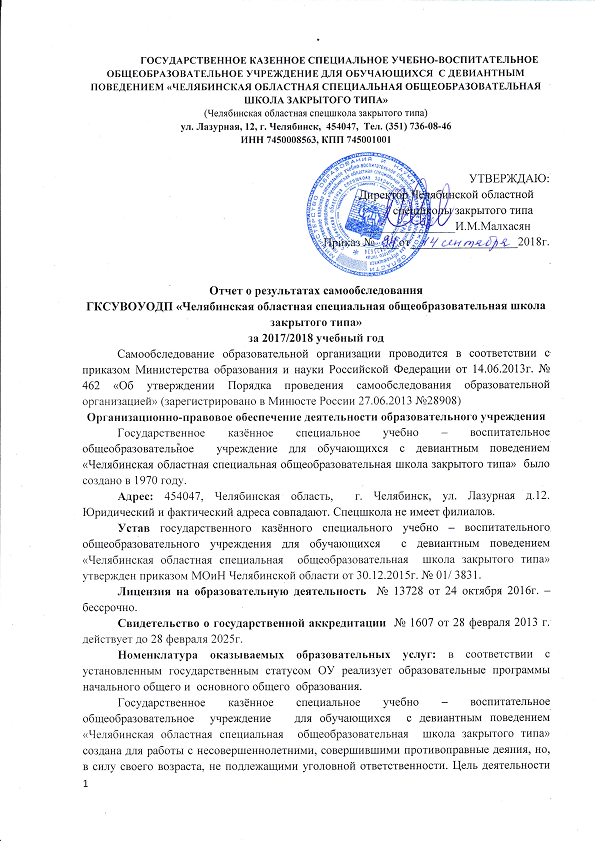 